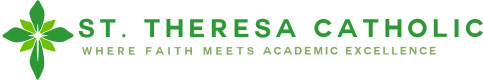 Address:  5810 Carpenter Ave, Des Moines, IA 50311     Phone:  515-277-0178Cash Box RequestYOUR NAME:							PHONE:PROJECT/CATEGORY:DATE SUBMITTED:							DATE NEEDED:TOTAL AMOUNT NEEDED:$APPROVED BY (PTC OFFICER)							DATE:VERIFIED BY EVENT VOLUNTEER:						DATE:For Treasurer’s Use Only:  Category_____ 		Check #_____ 		Date_____ 	Logged_____CASHQUANTITYTOTAL$20$$10$$5$$1$$.25$$.10$$.05$$.01$TOTAL CASH:$